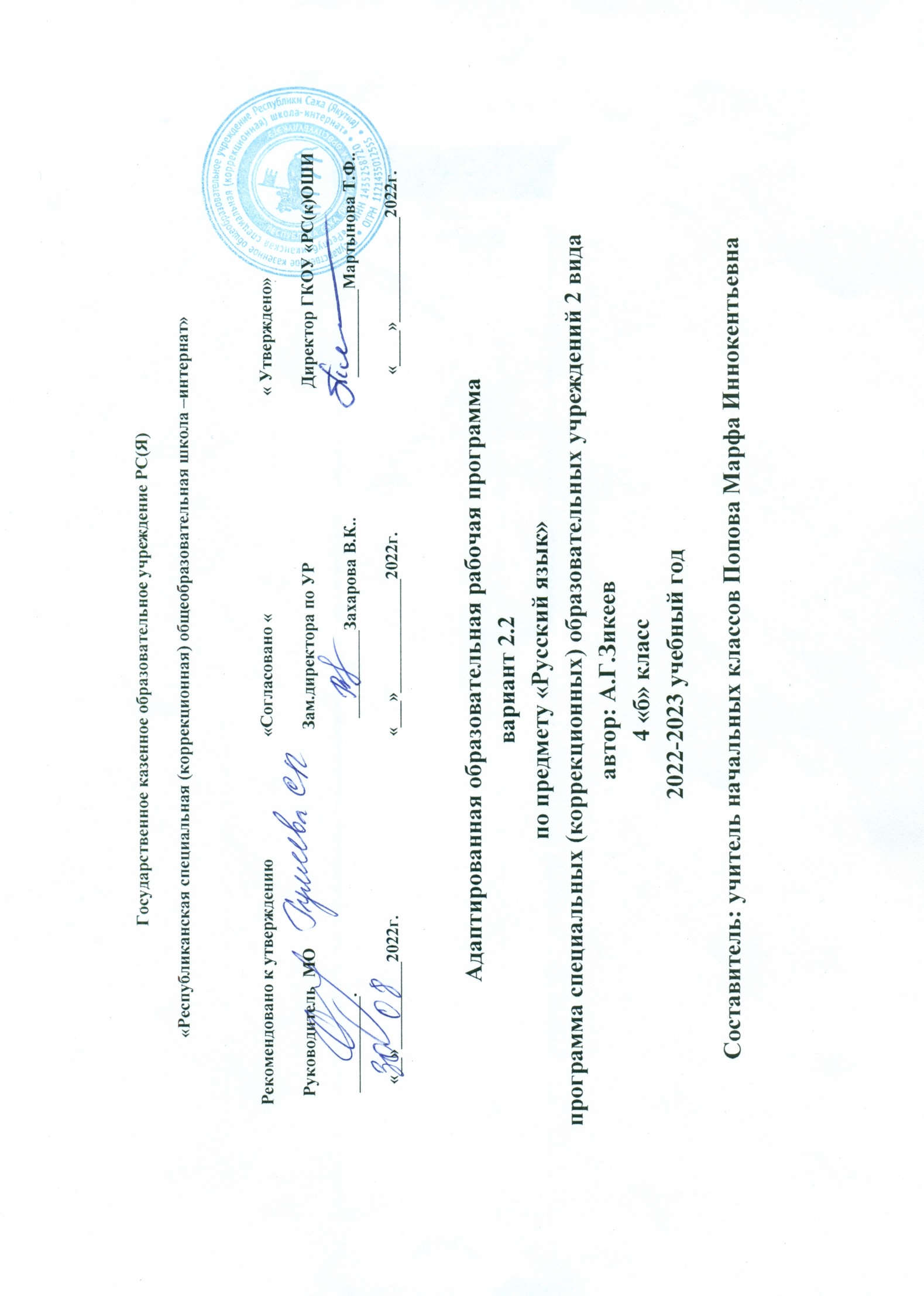 ПОЯСНИТЕЛЬНАЯ ЗАПИСКААдаптированная рабочая программа по предмету «Русский язык» для 4 класса разработана на основе :ФГОС НОО для детей с ОВЗ (октябрь 2014 г.)Адаптированной общеобразовательной программы начального общего образования для обучающихся с ОВЗ (вариант 2.2.) пр. №1598программы специальных (коррекционных) образовательных учреждений II вида авторов К.Г. Коровина, А.Г. Зикеева, Л.И. Тиграновой, И.К. Багровой;учебного плана ГКОУ Республиканская Специальная (коррекционная) школа- интернат.Адаптированная рабочая программа по предмету «Русский язык» направлена на реализацию стандарта образования для слабослышащих и глухих учащихся, имеющих разный уровень развития речи, познавательных способностей и возможностей. Программа разработана в целях конкретизации содержания образовательного стандарта с учетом межпредметных и внутрипредметных связей, логики учебного процесса и возрастных особенностей младших школьников. Адаптированная рабочая программа по русскому языку направлена на реализацию стандарта образования для учащихся с нарушением слуха, имеющих  разный уровень развития речи, познавательных способностей и возможностей. В связи с этим, для изучения предмета основным выбран учебник УМК «Школа России», «Русский язык» для 3 класса, авторов В.П. Канакиной, В.Г. Горецкого. «Русский язык» для 4 класса специальных (коррекционных) общеобразовательных учреждений II вида под редакцией А.Г.Зикеева, является  второстепенным.ХАРАКТЕРИСТИКА КЛАССА. В четвертом классе обучаются 3 учащихся с различной степенью нарушения слуха. Речь учащихся характеризуется специфическим строением, не всегда адекватной лексической наполняемостью высказываний, недостаточным уровнем обобщения, особенностями в скорости восприятия и воспроизведения звукового состава слова, фразы. Учащиеся сталкиваются с типичными трудностями неслышаших школьников, которые преодолеваются с помощью сурдопедагогических приемов обучения.На уроке школьники учатся реагировать на обращённую речь в условиях предметной ситуации, догадываться по содержанию предметных действий, что от них требуют, о чём спрашивают, к чему побуждают. Дети учатся подражать речевым действиям учителя, пользоваться речевыми образцами. Учащимся класса на уроке представляется возможность коррекции и компенсации особенностей развития познавательной, эмоциональной и волевой, двигательной сфер деятельности учащихся, формирования их речи, совершенствования слухо-зрительного восприятия и общения, а также их положительных качеств на слухо-зрительной и слуховой основе.ОБЩАЯ ХАРАКТЕРИСТИКА УЧЕБНОГО ПРЕДМЕТА. Освоение начального обучения грамоте в школе для детей с нарушением слуха осуществляется с использованием интенсивных методов, способствующих максимальной активизации деятельности школьников и более производительному труду учителя. Словесная речь, формирующаяся в процессе обучения глухих детей языку как средству общения в ходе всего учебно-воспитательного процесса, является основой обучения, развития и воспитания школьников, способом присвоения социального опыта. Жестовая речь является вспомогательным средством при обучении неслышащих школьников.Учебную деятельность на этом этапе пронизывает общение учителя с детьми в практической деятельности, в игре, на уроках. В процессе общения, включающего не только восприятие школьниками речи, но и её применение, происходит развитие языковой способности. Дети учатся слухо – зрительному восприятию словесной речи учителя и проговариванию всего речевого материала устно-дактильно с соблюдением требований приближённого и точного произнесение звукового состава слов, фраз, пониманию содержания высказывания и оценивать свои достижения, определять трудности, осознавать причины успеха и неуспеха и способы преодоления трудностей;адекватно воспринимать оценку своей работы учителями, товарищами, другими лицами. Познавательные УУД:осознавать познавательную задачу, решать её (под руководством учителя или самостоятельно); самостоятельно находить в учебнике, учебных пособиях и учебной справочной литературе (с использованием ресурсов библиотеки и Интернета) необходимую информацию и использовать её для выполнения учебных заданий;использовать такие виды чтения, как ознакомительное, изучающее, поисковое; осознавать цель чтения;воспринимать смысл читаемых текстов, выделять с помощью учителя существенную информацию из текстов разных видов (художественного и познавательного); передавать устно или письменно содержание текста;пользоваться словарями и справочным материалом учебника;составлять простейшие инструкции, определяющие последовательность действий при решении лингвистической задачи. Коммуникативные УУД:выражать свои мысли и чувства в устной и письменной форме, ориентируясь на задачи и ситуацию общения, соблюдая нормы литературного языка и нормы «хорошей» речи; участвовать в диалоге, общей беседе, совместной деятельности (в парах), договариваться с партнёрами о способах решения учебной задачи, приходить к общему решению, осуществлять взаимоконтроль;задавать вопросы, необходимые для организации собственной деятельности и сотрудничества с партнёром;учитывать разные мнения и интересы и высказывать своё собственное мнение (позицию), аргументировать его;под руководством учителя, строить монологическое высказывание с учётом поставленной коммуникативной задачи;применять приобретённые коммуникативные умения в практике свободного общения.МЕСТО ПРЕДМЕТА В УЧЕБНОМ ПЛАНЕВ соответствии с учебным планом курс «Русский язык» изучается в 4 классе по 5 часов в неделю– 170 часов в год.ОСНОВНОЕ СОДЕРЖАНИЕТема 1. Язык и речьВиды речи. Речь, её назначение. Речь — отражение культуры человека.Язык, его назначение и его выбор в соответствии с целями и условиями общения. Формирование представлений о языке как основе национального самосознания. Тема 2.  Текст, предложение, словосочетаниеПризнаки текста: смысловая связь предложений в тексте, законченность, тема, основная мысль. Построение текста: вступление, основная часть, заключение.Типы текстов: повествование, описание, рассуждение. Предложения по цели высказывания (повествовательные, вопросительные, побудительные) и по интонации (восклицательные и невосклицательные)Знаки препинания в конце предложений. Подлежащее и сказуемое — главные члены предложения. Второстепенные члены. Связь слов в предложении. Распространенные и нераспространенные предложения. Словосочетание. Связь слов в словосочетании. Главное и зависимое слово в словосочетании.Тема №3.Слово в языке и речиСлово и его лексическое значение. Однозначные и многозначные слова. Прямое и переносное значение слов. Синонимы. Антонимы. Омонимы (общее представление). Словосочетание как сложное название предмета. Устойчивые сочетания слов (фразеологизмы) (общее представление). Упражнение в распознавании изученных лексических групп слов в речи, выборе наиболее точного слова для выражения мысли. Работа со словарями учебника.    Имя существительное, местоимение, имя прилагательное, глагол. Имя числительное как часть речи (общее представление).Слово и слог. Гласные звуки. Буквы, обозначающие гласные звуки. Правописание слов с безударными гласными в корне слова и ударными гласными после шипящих. Согласные звуки. Буквы, обозначающие согласные звуки. Правописание слов с парным по глухости-звонкости согласным звуком в корне слова. Мягкий знак (Ь) как показатель мягкости согласного звука. Разделительный (Ь) мягкий знак. Упражнение в правописании слов с изученными орфограммами. Перенос слов.Развитие речи. Подробное изложение с языковым анализом текста.Тема №4. Состав словаОснова и окончание слова. Общее понятие о значимых частях слова — корне, приставке, суффиксе, окончании. Наблюдения над изменением формы слова с помощью окончаний и обра- зованием слов с помощью приставок и суффиксов. Однокоренные слова и формы одного и того же слова (сопоставление).Тема №5. Правописание частей словаРаспознавание орфограмм в разных частях слова и особенности проверки их написания. Способы проверки орфограмм в корне слова (сопоставление). Правописание парных звонких и глухих согласных. Распознавание орфограмм в разных частях слова и особенности проверки их написания. Способы проверки орфограмм в корне слова (сопоставление). Правописание проверяемых и непроверяемых безударных гласных в корне слова. Чередование согласных в корне слова: пеку— печь, лицо — личный, бег — бежать, верх — вершина, вязать — вяжет и др. Приставка как значимая часть слова. Правописание гласных и согласных в приставках о-, об- (обо-), от- (ото-), до-, по-, под- (подо-), про-, за-, на-, над-, в- (во-), с- (со-), вы-, пере-. Разделительный Ъ.Тема №6. Части речиОбщее знакомство с частями речи (имя существительное, имя прилагательное, глагол, местоимение, предлоги). Имя существительное как часть речи: общее значение, вопросы, роль в предложении. Имена существительные одушевленные и неодушевленные. Имена существительные собственные и нарицательные. Заглавная буква в собственных именах существительных. Род имен существительных. Правописание безударных гласных в родовых окончаниях Склонение имен существительных с ударными окончаниями в единственном числе. Распознавание падежей. Ь после шипящих на конце имен существительных женского рода (речь, вещь, рожь, мышь) и его отсутствие на конце имен существительных мужского рода (товарищ, мяч). Имена существительные, которые употребляются только в единственном числе (молоко, молодёжь) или только вомножественном числе (очки, ножницы). Имя прилагательное как часть речи: общее значение, вопросы, роль в предложении. Имена прилагательные, близкие и противоположные по смыслу. Употребление в речи прилагательных-антонимов. Изменение имен прилагательных по родам и числам при сочетании с именами существительными. Правописание окончаний -ий, -ый, -ая, -яя,-ое, -ее, -ие, -ые. Глагол как часть речи: общее значение, вопросы, роль в предложении. Начальная форма. Глаголы совершенного и несовершенного вида (ознакомление без термина). Изменение глаголов по числам и временам. Настоящее, прошедшее, будущее время. Окончания глаголов в прошедшем времени. Правописание не с глаголами. Глаголы, близкие и противоположные по смыслу (антонимы и синонимы). Выбор наиболее точного глагола для выражения мысли. Многозначность глаголов. Употребление глаголов в прямом и переносном значении.Тема №7. Повторение изученного за год – 12 часов.Текст и предложение. Повествовательные, побудительные, вопросительные предложения. Состав слова. Правописание звонких, глухих, непроизносимых, двойных согласных, безударных гласных в корне слова. Разделительные ъ и ь. Части речи: имя существительное, имя прилагательное, глагол.КОНТРОЛЬ ПРЕДМЕТНЫХ РЕЗУЛЬТАТОВКонтроль за уровнем достижений, обучающихся по русскому языку, проводится в форме устной оценки и письменных работ: диктантов (контрольных работ), грамматических заданий, контрольных списываний, изложений, тестовых заданий.Оценка устных ответов. Устный опрос является одним из основных способов учёта знаний учащихся по русскому языку. Развёрнутый ответ ученика должен представлять собой связное, логически последовательное сообщение на определённую тему, показывать его умение применять определения, правила в конкретных случаях. При оценке ответа ученика надо учитывать следующие критерии: 1) полноту и правильность ответа; 2) степень осознанности, понимания изученного; 3) языковое оформление ответа. Оценка «5» ставится, если ученик: 1) полно излагает изученный материал, даёт правильное определение языковых понятий; 2) обнаруживает понимание материала, может обосновать свои суждения, применить знания на практике, привести необходимые примеры не только по учебнику, но и самостоятельно составленные; 3) излагает материал последовательно и правильно с точки зрения норм литературного языка. Оценка «4» ставится, если ученик даёт ответ, удовлетворяющий тем же требованиям, что и для оценки «5», но допускает 1—2 ошибки, которые сам же исправляет, и 1—2 недочёта в последовательности и языковом оформлении излагаемого. Оценка «3» ставится, если ученик обнаруживает знание и понимание основных положений данной темы, но: 1) излагает материал неполно и допускает неточности в определении понятий или формулировке правил; 2) не достаточно глубоко и доказательно обосновывает свои суждения и не приводит свои примеры; 3) излагает материал непоследовательно и допускает ошибки в языковом оформлении излагаемого. Оценка «2» ставится, если ученик обнаруживает незнание большей части соответствующего раздела изучаемого материала, допускает ошибки в формулировке определений и правил, искажающие их смысл, беспорядочно и неуверенно излагает материал. Оценка «2» отмечает такие недостатки в подготовке ученика, которые являются серьёзным препятствием к успешному овладению последующим материалом. Оценка «1» ставится, если ученик обнаруживает полное незнание или непонимание материала. Оценка («5», «4» или «3») может ставиться не только за единовременный ответ (когда на проверку подготовки ученика отводится определённое время), но и за рассредоточенный во времени, т. е. за сумму ответов, данных учеником на протяжении урока (выводится поурочный балл), при условии, если в процессе урока не только заслушивались ответы учащегося, но и осуществлялась проверка его умения применять знания на практике.Контрольная работа. Контрольная работа служит средством проверки орфографических и пунктуационных умений и навыков. Тексты подбираются средней трудности с расчетом на возможность их выполнения всеми детьми. Каждый текст включает достаточное количество изученных орфограмм (примерно 60% от общего числа всех слов). Текст не должен иметь слова на не изученные к данному моменту правила или такие слова заранее выписываются на доске. Нецелесообразно включать в диктанты и слова, правописание которых находится на стадии изучения. В качестве диктанта (контрольной работы) предлагаются связные тексты – либо авторские, адаптированные к возможностям детей, либо составленные учителем. Тематика текста должна быть близкой и интересной детям: о природе, дружбе, жизни детей, родной стране, путешествиях и т.п. Предложения должны быть просты по структуре, различны по цели высказывания и состоять из 2 – 8 слов с включением синтаксических категорий, которые изучаются в начальной школе. Объем:1 - 2 четверть - 45 - 53 слова, 3 - 4 четверть - 53 - 73 слова.Оценки:«5» - за работу, в которой нет ошибок.«4» - за работу, в которой допущение 3-4 ошибки.«3» - за работу, в которой допущено 4-6 ошибок.«2» - за работу, в которой допущено более 6 ошибок.Ошибкой считается:Нарушение орфографических правил при написании слов, включая ошибки на пропуск, перестановку, замену и вставку лишних букв в словах.Неправильное написание слов, не регулируемых правилами, круг которых очерчен программой каждого класса (слова с непроверяемыми написаниями).Отсутствие знаков препинания, изученных в данный момент в соответствии с программой; отсутствие точки в конце предложения не считается за ошибку, если следующее предложение написано с большой буквы.Повторная ошибка в одном и том же слове считается за 1ошибку (например, ученик дважды в слове «песок» написал вместо «е» букву «и»).Ошибки на одно и то же правило, допущенные в разных словах, считаются как две ошибки (например, ученик написал букву «т» вместо «д» в слове «лошадка» и букву «с» вместо «з» в слове «повозка».За одну ошибку считаются:два исправления;две пунктуационные ошибки.Негрубыми ошибками считаются следующие:повторение одной и той же буквы в слове;недописанное слово;перенос слова, одна часть которого написана на одной строке, а вторая опущена; дважды записанное одно и то же слово в предложении.За ошибку не считаются:ошибки на те разделы орфографии и пунктуации, которые ни в данном классе, ни в предшествующих классах не изучались;единичный пропуск точки в конце предложения, если первое слово следующего предложения написано с заглавной буквы;единичный случай замены одного слова без искажения смысла.ПримечаниеПри оценке контрольной работы учитывается в первую очередь правильность ее выполнения. Исправления, которые сделал учащийся, не влияют на оценку (за исключением такого вида работ, как контрольное списывание). Учитывается только последнее написание. Оформление работы так же не должно влиять на оценку, ибо в таком случае проверяющий работу может быть недостаточно объективным. При оценивании работы учитель принимает во внимание каллиграфический навык. При оценивании работы принимается во внимание не только количество, но и характер ошибок. Ошибки , которые ученик с нарушением слуха допускает из- за нарушения слуховой функции и особенностями речевого развития, не являются грубыми.ошибками Грамматическое задание Оценки:«5» - без ошибок.«4» - правильно выполнено не менее 3/4 заданий.«3» - правильно выполнено не менее 1/2 заданий.«2» - правильно выполнено менее 1/2 заданий.Контрольное списываниеКонтрольное списывание – способ проверки усвоенных орфографических и пунктуационных правил, сформированности умений и навыков. Здесь также проверяется умение списывать с печатного текста, обнаруживать орфограммы, находить границы предложения, устанавливать части текста, выписывать ту или иную часть текста.Тестовые заданияТестовые задания – динамичная форма проверки, направленная на установление уровня сформированности умения использовать свои знания в нестандартных учебных ситуациях.Контрольное списывание«5» - за безукоризненно выполненную работу, в которой нет исправлений.«4» - за работу, в которой допущена 1 ошибка или 1-2 исправления.«3» - за работу, в которой допущены 2-3 ошибки.«2» - за работу, в которой допущены 4 и более ошибок (2 класс); 3 и более ошибок (3-4 классы)АЛГОРИТМ СПИСЫВАНИЯПрочитай предложение, чтобы понять и запомнить его (орфоэпическое чтение).Повтори предложение, не глядя в текст, чтобы проверить, запомнил ли ты его.Выдели орфограммы в списываемом предложении.Прочитай предложение так, как оно записано, то есть так, как будешь его себе диктовать (орфографическое чтение).Повтори, глядя в текст, предложение так, как будешь его писать.Пиши, диктуя себе, как проговаривал два последних раза.Проверь написанное предложение, отмечая дужками слоги в словах.Подчеркни орфограммы в словах. ТестОценки:«5» - верно выполнено более 3/4 заданий.«4» - верно выполнено 3/4 заданий.«3» - верно выполнено 1/2 заданий.«2» - верно выполнено менее 1/2 заданий.ИЗЛОЖЕНИЕ и СОЧИНЕНИЕОЦЕНКА СОЧИНЕНИЙ И ИЗЛОЖЕНИЙ Сочинения и изложения — основные формы проверки умения правильно и последовательно излагать мысли, уровня речевой подготовки учащихся.С помощью сочинений и изложений проверяются: 1) умение раскрывать тему; 2) умение использовать языковые средства в соответствии со стилем, темой и задачей высказывания; 3) соблюдение языковых норм и правил правописания.Любое сочинение и изложение оценивается двумя отметками: первая ставится за содержание и речевое оформление, вторая — за грамотность, т. е. за соблюдение орфографических, пунктуационных и языковых норм. Обе оценки считаются оценками по русскому языку, за исключением случаев, когда проводится работа, проверяющая знания учащихся по развитию речи.. В этом случае первая оценка (за содержание и речь) считается оценкой по развитию речи. Содержание сочинения и изложения оценивается по следующим критериям:соответствие работы ученика теме и основной мысли;полнота раскрытия темы;правильность фактического материала;последовательность изложения.При оценке речевого оформления сочинений и изложений учитывается разнообразие словаря и грамматического строя речи; стилевое единство и выразительность речи; число речевых недочётов.Грамотность оценивается по числу допущенных учеником ошибок — орфографических, пунктуационных и грамматических.Основные критерии оценкиОценки.	Содержание и речь.	Грамотность. "5"Содержание работы полностью соответствует теме.Фактические ошибки отсутствуют.Содержание излагается последовательно.Работа отличается богатством словаря, разнообразием используемых синтаксических конструкций, точностью словоупотребления.Достигнуто стилевое единство и выразительность текста. В целом в работе допускается 1 недочёт в содержании и 3—4 речевых недочёта. Допускаются: 3 орфографические, или 3 пунктуационные, или 3 грамматические ошибки."4"1. Содержание работы в основном соответствует теме (имеются незначительные отклонения от темы).Содержание в основном достоверно, но имеются единичные фактические неточности.Имеются незначительные нарушения последовательности в изложении мыслей.Лексический и грамматический строй речи достаточно разнообразен.Стиль работы отличается единством и достаточной выразительностью. В целом в работе допускается не более 4 недочёта в содержании и не более 5— 6 речевых недочётов. Допускаются: 4 орфографические и 4 пунктуационные ошибки, или 3 орфографические и 5 пунктуационные ошибки, или 6 пунктуационные ошибки при отсутствии орфографических ошибок, а также 4 грамматические ошибки"3"1. В работе допущены существенные отклонения от темы.Работа достоверна в главном, но в ней имеются отдельные фактические неточности.Допущены отдельные нарушения последовательности изложения.Беден словарь и однообразны употребляемые синтаксические конструкции; встречается неправильное словоупотребление.Стиль работы не отличается единством, речь недостаточно выразительна. В целом в работе допускается не более 6 недочётов в содержании и 7 речевых недочётов.	Допускаются:	6орфографических   и   6   пунктуационных   ошибок,   или   5   орфографических   ошибок   и	7пунктуационных ошибок, или 9 пунктуационных ошибок при отсутствии орфографических ошибок"2"1. Работа не соответствует теме.Допущено много фактических неточностей.Нарушена последовательность изложения мыслей во всех частях работы, отсутствует связь между ними, часты случаи неправильного словоупотребления.Крайне беден словарь, работа написана короткими однотипными предложениями со слабо выраженной связью между ними, часты случаи неправильного словоупотребления.Нарушено стилевое единство текста. В целом в работе допущено 8 недочётов в содержании и до 9 речевых недочётов      Допускаются: 9 орфографических и 9 пунктуационных ошибок, или 8 орфографических и 10 пунктуационных ошибок, 7 орфографических и 11 пунктуационных ошибок, 10 орфографических и 8 пунктуационных ошибок, а также 9 грамматических ошибок. Календарно- тематическое планирование 170 часов (5 часов в неделю).ПРЕДМЕТНЫЕ РЕЗУЛЬТАТЫ. Овладение основными понятиями и правилами (в объёме изучаемого курса) из области фонетики, графики, лексики, морфемики, грамматики, орфографии, а также умениями находить, опознавать, характеризовать, сравнивать, классифицировать основные единицы языка (звуки, буквы, слова, предложения, тексты); использовать эти знания и умения для решения познавательных, практических и коммуникативных задач;овладение основами грамотного письма (в объёме изучаемого курса), основными орфографическими и пунктуационными умениями; применение правил орфографии и пунктуации в процессе выполнения письменных работ.Предметные результаты освоения основных содержательных линий программы Система языка. Фонетика, орфоэпия, графикаОбучающийся научится:характеризовать звуки русского языка: гласный — согласный, гласный ударный — безударный, согласный твёрдый — мягкий, парный — непарный, согласный глухой — звонкий, парный — непарный (в объёме изученного);определять функцию разделительного твёрдого знака (ъ) в словах;устанавливать соотношение звукового и буквенного состава в словах типа мороз, ключ, коньки, в словах с йотированными гласными е, ё, ю, я (ёлка, поют), в словах с разделительными ь, ъ знаками (вьюга, съел), в словах с непроизносимыми согласными;осуществлять звуко-буквенный анализ доступных по составу слов;произносить звуки и сочетания звуков в соответствии с нормами литературного языка (круг слов определён словарём произношения в учебнике);использовать знание алфавита для упорядочивания слов и при работе со словарями и справочниками; применять знания фонетического материала при использовании правил правописания;пользоваться при письме небуквенными графическими средствами: пробелом между словами, знаком переноса, абзаца. Обучающийся получит возможность научиться:осуществлять звуко-буквенный разбор слова самостоятельно по предложенному в учебнике алгоритму;оценивать правильность проведения звуко-буквенного анализа слова;соблюдать нормы русского языка в собственной речи и оценивать соблюдение этих норм в речи собеседников (в объёме орфоэпического словаря учебника);пользоваться орфоэпическим словарём при определении правильного произношения слова (или обращаться за помощью к другим орфоэпическим словарям русского языка или к учителю, родителям и др.). ЛексикаОсвоение данного раздела распределяется по всем разделам курса. Обучающийся научится: находить в предложении и тексте незнакомое слово, определять его значение по тексту или толковому словарю; спрашивать о значении слова учителя;наблюдать над употреблением синонимов и антонимов в речи, подбирать синонимы и антонимы к словам разных частей речи, уточнять их значение;иметь представление об омонимах; приобретать опыт различения в предложениях и текстах омонимов; иметь представление о фразеологизмах (устойчивых сочетаниях слов); приобретать опыт различения в предложениях и текстах фразеологизмов;наблюдать за использованием фразеологизмов в упражнениях учебника, осознавать их значение в тексте и разговорной речи;распознавать слова, употреблённые в прямом и переносном значении (простые случаи); иметь представление о некоторых устаревших словах и их использовании в речи; пользоваться словарями при решении языковых и речевых задач.Обучающийся получит возможность научиться:осознавать, что понимание значения слова — одно из условий умелого его использования в устной и письменной речи;замечать в художественном тексте слова, употреблённые в переносном значении, а также эмоционально-оценочные слова, сравнения, олицетворения (без терминологии);оценивать уместность использования слов в тексте;подбирать синонимы для устранения повторов в тексте;выбирать слова из ряда предложенных для успешного решения коммуникативных задач; размышлять над этимологией некоторых слов-названий;приобретать опыт редактирования употреблённых в предложении (тексте) слов.Состав слова (морфемика) Обучающийся научится:владеть опознавательными признаками однокоренных слов;различать однокоренные слова и различные формы одного и того же слова;различать однокоренные слова и слова с омонимичными корнями, однокоренные слова и синонимы; находить в словах с однозначно выделяемыми морфемами окончание, основу (простые случаи), корень, приставку, суффикс;выделять нулевое окончание; подбирать слова с заданной морфемой;образовывать слова с помощью приставки (или суффикса), осознавать значение новых слов.Обучающийся получит возможность научиться:находить корень в однокоренных словах с чередованием согласных в корне; различать изменяемые и неизменяемые слова;узнавать сложные слова (типа вездеход, вертолёт и др.), выделять в них корни; находить соединительные гласные (интерфиксы) в сложных словах;сравнивать, классифицировать слова по их составу;соотносить слова с предъявляемыми к ним моделям, выбирать из предложенных слов слово, соответствующее заданной модели, составлять модель заданного слова;осознавать значения, вносимые в слово суффиксами и приставками (простые случаи); наблюдать над способами образования слов при помощи приставки (или суффикса);разбирать по составу слова с однозначно выделяемыми морфемами в соответствии с предложенным в учебнике алгоритмом, оценивать правильность проведения разбора по составу;подбирать однокоренные слова и формы одного и того же слова с целью проверки изучаемых орфограмм в корне слова, использовать графический образ изучаемых приставок и суффиксов для правописания слов с этими приставками и суффиксами.Морфология Обучающийся научится:распознавать части речи на основе усвоенных признаков (в объёме программы);распознавать имена существительные; находить начальную форму имени существительного; определять грамматические признаки (род, число, падеж); изменять имена существительные по числам и падежам;распознавать имена прилагательные; определять зависимость имени прилагательного от формы имени существительного; находить начальную форму имени прилагательного; определять грамматические признаки (род, число, падеж); изменять имена прилагательные по числам, родам (в единственном числе), падежам (первое представление);распознавать	глаголы;	определять	начальную	(неопределённую)	форму	глаголов	(первое представление), различать глаголы, отвечающие на вопросы что делать? и что сделать?; определять грамматические признаки глагола — форму времени, число, род (в прошедшем времени); распознавать личные местоимения (в начальной форме), определять грамматические признаки: лицо, число, род (у местоимений 3-го лица); использовать личные местоимения для устранения неоправданных повторов;узнавать имена числительные (общее представление); распознавать количественные и порядковые имена числительные;устанавливать отличие предлогов от приставок, значение частицы не. узнавать союзы и, а, но и понимать их роль в предложении;подбирать примеры слов и форм разных частей речи; наблюдать их употребление в тексте и устной речи, правильно употреблять в речи части речи и их формы.Обучающийся получит возможность научиться:производить	морфологический	разбор	изучаемых	самостоятельных	частей	речи	(в	объёме программы), пользуясь алгоритмом разбора в учебнике;наблюдать над словообразованием частей речи;замечать в устной и письменной речи речевые ошибки и недочёты в употреблении изучаемых форм частей речи.СинтаксисОбучающийся научится:различать предложение, словосочетание и слово;выделять предложения из потока устной и письменной речи, оформлять их границы;определять вид предложений по цели высказывания (повествовательные, вопросительные, побудительные) и по интонации (восклицательные и невосклицательные), правильно интонировать эти предложения; составлять такие предложения;различать понятия «члены предложения» и «части речи»;находить главные (подлежащее и сказуемое) и второстепенные члены предложения (без деления на виды);устанавливать при помощи вопросов связь между словами в предложении; отражать её в схеме; соотносить предложения со схемами, выбирать предложение, соответствующее схеме;различать распространённые и нераспространённые предложения, составлять такие предложения; отличать основу предложения от словосочетания; выделять в предложении словосочетания; разбирать предложение по членам предложения: находить грамматическую основу (подлежащее и сказуемое), ставить вопросы к второстепенным членам предложения, определять, какие из них поясняют подлежащее или сказуемое, или другие второстепенные члены, выделять из предложения словосочетания.Обучающийся получит возможность научиться:устанавливать в словосочетании связь главного слова с зависимым при помощи вопросов; выделять в предложении основу и словосочетания;находить в предложении обращение (в начале, в середине, в конце);опознавать простое и сложное предложения, определять части сложного предложения;выполнять в соответствии с предложенным в учебнике алгоритмом разбор простого предложения (по членам, синтаксический), оценивать правильность разбора.Орфография и пунктуация Обучающийся научится:применять ранее изученные правила правописания, а также:непроизносимые согласные; разделительный твёрдый знак (ъ);непроверяемые гласные и согласные в корне слова, в том числе с удвоенными согласными (перечень см. в словаре учебника);гласные и согласные в неизменяемых на письме приставках и суффиксах;мягкий знак после шипящих на конце имён существительных (речь, брошь, мышь); безударные родовые окончания имён прилагательных;раздельное написание предлогов и слитное написание приставок; раздельное написание частицы не с глаголами;подбирать примеры с определённой орфограммой;обнаруживать орфограммы по освоенным опознавательным признакам в указанных учителем словах (в объёме изучаемого курса);определять разновидности орфограмм и соотносить их с изученными правилами;применять разные способы проверки правописания слов: изменение формы слова, подбор однокоренных слов, использование орфографического словаря;безошибочно списывать текст с доски и учебника (объёмом 65—70 слов);писать под диктовку текст (объёмом 55—60 слов) в соответствии с изученными правилами правописания;проверять собственный и предложенный текст, находить и исправлять орфографические и пунктуационные ошибки.Обучающийся получит возможность научиться:применять правила правописания:соединительные о и е в сложных словах (самолёт, вездеход);е и и в суффиксах имён существительных (ключик — ключика, замочек — замочка); запятая при обращении;запятая между частями в сложном предложении;безударные родовые окончания имён прилагательных, глаголов в прошедшем времени;при составлении собственных текстов использовать помощь взрослого или словарь, пропуск орфограммы или пунктограммы (чтобы избежать орфографической ошибки).МАТЕРИАЛЬНО-ТЕХНИЧЕСКОЕ ОБЕСПЕЧЕНИЕ.Технические средства обучения КомпьютерКлассная доска с набором приспособлений для крепления таблиц, постеров, картинок. Настенная доска с набором приспособлений для крепления картинок.Наглядные пособия.Таблицы к основным разделам грамматического материала, содержащегося в программе.Наборы сюжетных (предметных) картин в соответствии с тематикой программы (в том числе и в цифровой форме).Список литературы.Для учителя:Программа специальных (коррекционных) образовательных учреждений II вида авторов К.Г. Коровина, А.Г. Зикеева, Л.И. Тиграновой, И.К. Багровой;Русский язык. Учебник 3класса для общеобразовательных учреждений В 2 частях./В.П.Канакина , В. Г. Горецкий. –Москва «Просвещение», 2013.Методика преподавания русского языка в школе глухих. / Л. М. Быкова – М.:Издательство гуманитарный центр «Владос» Москва 2002г.Раздаточный и иллюстративный материал по русскому языку./ В.А. Кустарева, М.Е.Львовап, В.И.Романина, Г.И.Сорокина. - М., «Просвещение», 1989 гЭнциклопедия развивалок. - М.: ЭКСМО, 2011 гРазвитие творческого мышления детей. Популярное пособие для родителей и педагогов./ А.Э.Симановская. - Ярославль «Академия развития»1996 г.Развитие познавательных способностей детей. Популярное пособие для родителей и педагогов. Л.Ф. Тихомирова. - Ярославль «Академия развития»1996г.Методическая литература по предмету Предметно-практическое обучение (вариант 1.2.)Зыкова Т.С., Зыкова М.А. Методика предметно-практического обучения в школе для глухих детей, М.: ACADEMIA, 2002, 172 с.Использование предметно-практической деятельности в обучении глухих школьников. Под ред. С.А. Зыкова, М.: 1976.Марциновская Е.Н., Нестерович Т.В., Зыкова Т.С. Уроки предметно-практического обучения в школе глухих: Пособие для учителей., М.: Просвещение, 1980, 175 с.Экспериментальные уроки предметно-практического обучения в школе для глухих детей: Методическое пособие для учителей., М.: 1972, 309 с.Предметно-практическое обучение в школе для глухих детей: Методические Рекомендации , М.: Просвещение, 1979, 49 с.Для обучающихся:Канакина, В. П. Русский язык. 4 класс : учеб. для общеобразоват. учреждений : в 2 ч. / В. П. Канакина, В. Г. Горецкий. – М. : Просвещение, 2013.Канакина, В. П. Русский язык. 4 класс. Рабочая тетрадь : пособие для учащихся общеобразоват. учреждений : в 2 ч. / В. П. Канакина. – М. : Просвещение, 2013.и нтернет-ресурсыhttp://1september.ruИздательский дом "Первое сентября" http://festival.1september.ruучителям - Фестиваль педагогических идей "Открытый урок" http://pedsovet.org"Всероссийский Интернет-педсовет" http://ug.ru"Учительская газета" (электронная версия).Наименование разделов и тем1Наша речь и наш язык. Входная контрольная работа.2Текст. Предложение. Словосочетание.3Слово в языке и речи4Состав слова5Правописание частей слова6Имя существительное7Имя прилагательное9Местоимение. Глагол10Итоговая промежуточная аттестация.РазделТема урокаКол-во часовТекст. Предложение. Словосочетание.Что такое текст?1Предложение.1Словосочетание.1Главные и второстепенные члены предложения2Что такое части речи?1Входная контрольная работа.1Работа над ошибками.1Имя существительное.Одушевленные и неодушевленные имена существительные1Число имен существительных1Род имен существительных1Падеж имен существительных1Склонение имен существительных1Имя существительное. Родительный падеж.Родительный падеж.11 склонение имени существительного. Что? Чего?12 и 3 склонение имени существительного. Что? Чего?11 склонение имени существительного Что? Из чего?12и 3 склонение имени существительногоЧто? Из чего?11 склонение имени существительного Что делает? У чего? (против, около, возле)12-3 склонение имени существительного Что делает? У чего? (против, около, возле)1Контрольная работа.1Работа над ошибками.11 склонение имени существительного Что делает? Из-за (от) чего? Откуда?12-3 склонение имени существительного Что делает? Из-за (от) чего? Откуда?11 склонение имени существительного Что делает? С (до, после) чего? Когда? Как долго?11 склонение имени существительного Что делает? Почему? Из-за чего?12-3 склонение имени существительного Что делает? Почему? Из-за чего?11 склонение имени существительного Что? Для чего?12-3 склонение имени существительного Что? Для чего?11-2 склонение имени существительного Что? От кого? Что сделал? От кого?11 склонение имени существительного. Нет чего?12-3 склонение имени существительного Нет чего?1Множественное число существительных в родительном падеже. 1 склонение1Множественное число существительных в родительном падеже. 2-3 склонение2ГлаголЧто делал? Что сделал?3Повторение.1Четвертная контрольная работа.1работа над ошибками.1Имя существительное. Дательный падеж.Падежи имен существительных. Повторение.3Дательный падеж.Единственное число.1Существительные 1 склонения.Что сделал? К кому?1Существительные 2-3 склонения. Что делает? К кому?1Кому? + как? 1 склонение.1Кому? + как? 2 склонение.1Существительные 1 склонения.Что делает? По чему?(где?) К чему?(Куда?)1Существительные 2 склонения.Что делает? По чему?(где?) К чему?(Куда?)1Существительные 3 склонения.Что делает? По чему?(где?) К чему?(Куда?)1Повторение.1Дательный падеж. Множественное число1Что делает? Кому? (к) чему? 1 склонение1Что делает? Кому? (к) чему? 2 склонение1Что делает? Кому? (к) чему? 3 склонение1повторение.1Контрольная работа.1работа над ошибками.1ГлаголЧто делал?Что сделал?2Родственные слова.Родственные слова2Состав словаКорень слова.2Окончание слова.2Приставка.2Суффикс.2Основа2Повторение.2Четвертная контрольная работа.1работа над ошибками.1Имя существительное. Винительный падежПадежи имен существительных.1Единственное число. 1 склонение. (На) кого? (на) что?1Единственное число. 2 склонение. (На) кого? (на) что?1Единственное число. 3 склонение. (На) кого? (на) что?11 склонение. Что сделал? Как долго? Как скоро?1Множественное число. Кого? Что?2Повторение.1Проверочная работа «Винительный падеж»1Имя существительное. Творительный падеж.Единственное число.Кем? Чем? 1 склонение2Единственное число.Кем? Чем? 2 склонение.2Единственное число.Кем? Чем? 3 склонение.2Множественное число.С кем? Над чем?3повторение.1Проверочная работа «Творительный падеж».1Имя существительное. Предложный падеж.Единственное число. 1 склонение. Где? (на (в) чем?)1Единственное число. 2 склонение. Где? (на (в) чем?)1Единственное число. 3 склонение. Где? (на (в) чем?)1Единственное число.  О ком? О чем?1Множественное число. О ком? О чем?1Повторение "Падежи".1Повторение «Падежи имен существительных»1Контрольная работа "Падежи имен существительных".1Работа над ошибками.1Имя прилагательноеИмя прилагательное-часть речи.1Роль прилагательного в тексте.1Род имен прилагательных.2Число имени прилагательного.1Число и род имен прилагательных.1Изменение имен прилагательных по падежам.4Дательный падеж имен прилагательных.1Винительный падеж имен прилагатальных.1Творительный падеж имен прилагательных.1Предложный падеж имен прилагательных.1Повторение "Имя прилагательное".1Тест "Имя прилагательное- как часть речи".1Повторение за четверть.2Четвертная контрольная работа.1Работа над ошибками.1МестоимениеМестоимение -часть речи.1Личные местоимения.1Число местоимений.1ГлаголЧто обозначает глагол?2Неопределенная форма глагола.2Число глаголов.2Времена глаголов.1Настоящее время глагола.1Прошедшее время глагола.1Будущее время глагола.1Повторение.1Контрольный тест.1Работа над ошибками.1Родственные слова.Родственные слова.2Состав слова.Корень слова.2Окончание. Суффикс.приставка.3Слово- часть речи.Слово. Словосочетание. Предложение.2Члены предложения.Главные члены предложения.2Второстепенные члены предложения.4Контрольная работа.1Работа над ошибками.1Имя существительное.Падежи имен существительных. Повторение.1Число имен существительных.1Род имен существительных.1Склонение имен существительных.2Повторение за год.3Итоговая контрольная работа.1Работа над ошибками.1